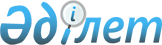 Об установлении публичного сервитутаПостановление акимата Сарыагашского района Туркестанской области от 1 ноября 2018 года № 469. Зарегистрировано Департаментом юстиции Туркестанской области 13 ноября 2018 года № 4776
      В соответствии с подпунктом 5-1) статьи 17 и пунктом 4 статьи 69 Земельного кодекса Республики Казахстан от 20 июня 2003 года, подпунктом 10) пункта 1 статьи 31 Закона Республики Казахстан от 23 января 2001 года "О местном государственном управлении и самоуправлении в Республике Казахстан" акимат Сарыагашского района ПОСТАНОВЛЯЕТ:
      1. Установить публичный сервитут на земельные участки сроком на 49 (сорок девять) лет без изъятия земельных участков у землепользователей и собственников земель для прокладки и эксплуатации магистральной волоконно-оптической линии связи "БС Саруг-город Шымкент (СВИЧ)" товариществу с ограниченной ответственностью "TNS-Plus", согласно приложению к настоящему постановлению.
      Сноска. Пункт 1 - в редакции постановления акимата Сарыагашского района Туркестанской области от 20.01.2021 № 10 (вводится в действие со дня его первого официального опубликования).

      2. Исключен постановлением акимата Сарыагашского района Туркестанской области от 10.11.2022 № 334 (вводится в действие по истечении десяти календарных дней после дня его первого официального опубликования).


      3. Контроль за исполнением настоящего постановления возложить на заместителя акима района М. Сейтимбетова.
      4. Настоящее постановление вводится в действие по истечении десяти календарных дней после дня его первого официального опубликования. Площади земель для установления публичного сервитута товариществу ограниченной ответсвенностью "TNS-Plus" для прокладки и эксплуатации магистральной волоконно-оптической линии связи "БС Саруг-город Шымкент (СВИЧ)"
      продолжение таблицы
					© 2012. РГП на ПХВ «Институт законодательства и правовой информации Республики Казахстан» Министерства юстиции Республики Казахстан
				
      Акима района

К. Абдуалиев
Приложение
к постановлению акимата
Сарыагашского района
от 1 ноября 2018 года № 469
№
Наименование землепользователей
площадь под деиствием публичного сервитута (гектар)
в том числе:
в том числе:
в том числе:
в том числе:
в том числе:
в том числе:
№
Наименование землепользователей
площадь под деиствием публичного сервитута (гектар)
земли сельско-хозяйственного назначения
из них:
из них:
из них:
из них:
из них:
№
Наименование землепользователей
площадь под деиствием публичного сервитута (гектар)
земли сельско-хозяйственного назначения
пашня 
в том числе:
многолетние насаждения
сенокосы 
пастбища
№
Наименование землепользователей
площадь под деиствием публичного сервитута (гектар)
земли сельско-хозяйственного назначения
пашня 
пашня орошаемая
многолетние насаждения
сенокосы 
пастбища
1
2
3
4
5
6
7
8
9
1
сельский округ Акжар
2,252
0,100
0,100
-
-
-
0
2
сельский округ Дербисек
1,464
0,708
-
-
-
-
0,708
3
сельский округ Кызылжар
2,488
1,048
0,760
-
-
-
0,288
4
сельский округ Кабланбек
1,628
1,00
0,212
-
-
-
0,788
5
город Сарыагаш
2,412
1,448
-
-
-
-
1,448
земли населенных пунктов
земли промышленности, транспорта, связи, для нужд космической деятельности, обороны, национальной безопасности и иного несельскохозяйственного назначения
земли особо охраняемых природных территорий, земли оздоровительного, рекреационного и историко-культурного назначения
земли лесного фонда
земли водного фонда
земли запаса
10
11
12
13
14
15
-
-
-
-
-
2,152
-
-
-
-
-
0,756
-
-
-
-
-
1,440
-
-
-
-
-
0,628
0,692
-
-
-
-
0,272